
BIODATA MAHASIWA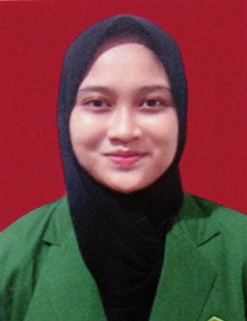 IDENTITAS DIRI						Nama			: Tri DamaiyantiNPM			: 212114165Tempat/Tgl.Lahir		: Batam / 28 Maret 2000Jenis Kelamin		: Perempuan		Agama			: IslamAnak ke			: Tiga (3)No. Telp/HP		: 0813 7132 5793Dosen Pembimbing          : apt. Muhammad Amin Nasution, S.Farm., M. FarmJudul Skripsi	: Penetapan Kadar Kafein Dari Esktrak Daun Kopi Robusta (Coffea canephora Pierre ex A. Froehner.) Dan Daun Kopi Arabika (Coffea arabica L. ) Dengan Metode Kromatografi Cair Kinerja TinggiPENDIDIKANSD				: SD Negeri 004 BatamSLTP/SMP		: SMP Negeri 4 BatamSLTA/SMA		: SMA Negeri 14 BatamD3/Fakultas		: Sekolah Tinggi Ilmu Farmasi RiauS1/Fakultas/Prodi	:Universitas Muslim Nusantara Al-Washliyah MedanORANG TUANama (Ayah)	: SarlanPekerjaan	: BUMNNama (ibu)	: Nurlelasari, S.PdPekerjaan 	: GuruAlamat		: Tanjung Sengkuang, Blok E